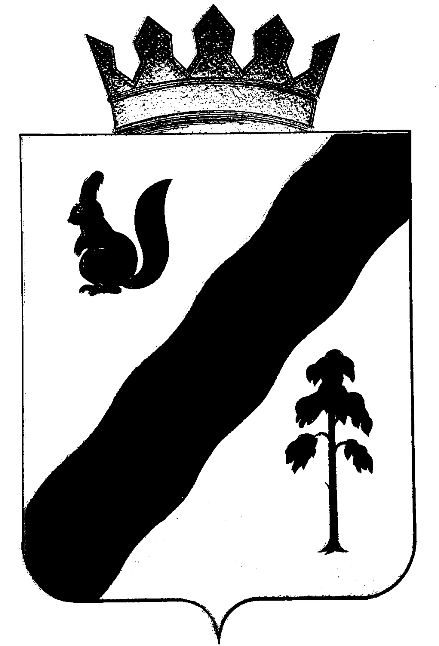 ПОСТАНОВЛЕНИЕАДМИНИСТРАЦИи ГАЙНСКОГО МУНИЦИПАЛЬНОГО ОКРУГАПЕРМСКОГО КРАЯО создании муниципального казённого учреждения«Управление гражданской защиты Гайнского муниципального округа»путём реорганизации в форме слиянияВ целях исполнения Федерального закона от 21 декабря 1994 №68-ФЗ «О защите населения и территорий от чрезвычайных ситуаций природного и техногенного характера», Федерального закона от 12 февраля 1998 №28-ФЗ «О гражданской обороне», Федерального закона от 21 декабря 1994 г. № 69-ФЗ «О пожарной безопасности», Федерального закона от 06 октября 2003 № 131-ФЗ «Об общих принципах организации местного самоуправления в Российской Федерации», руководствуясь Уставом муниципального образования, Администрация Гайнского муниципального округа ПОСТАНОВЛЯЕТ:Создать муниципальное казённое учреждение «Управление гражданской защиты Гайнского муниципального округа» путём реорганизации в форме слияния муниципального казенного учреждения единая дежурно-диспетчерская служба, муниципального казённого учреждения «Муниципальная пожарная охрана», муниципального казённого учреждения «Муниципальная пожарная охрана» Сейвинского сельского поселения, сокращённое наименование вновь созданного учреждения МКУ «Управление гражданской защиты Гайнского МО».Определить, что учредителем вновь образованного учреждения МКУ «Управление гражданской защиты Гайнского муниципального округа» является Гайнский муниципальный округ. Функции и полномочия учредителя осуществляет администрация Гайнского муниципального округа.Считать муниципальное казённое учреждение «Управление гражданской защиты Гайнского муниципального округа» правопреемником по всем (имущественным и неимущественным) правам и обязанностям: муниципального казенного учреждения единая дежурно-диспетчерская служба, муниципального казённого учреждения «Муниципальная пожарная охрана», муниципального казённого учреждения «Муниципальная пожарная охрана» Сейвинского сельского поселения.Утвердить состав комиссии по созданию муниципального казённого учреждения «Управление гражданской защиты Гайнского муниципального округа» (приложение № 1).Утвердить План мероприятий по созданию муниципального казённого учреждения «Управление гражданской защиты Гайнского муниципального округа» путём реорганизации в форме слияния (Приложение № 2).Руководителям муниципального казенного учреждения единая дежурно-диспетчерская служба, муниципального казённого учреждения «Муниципальная пожарная охрана», муниципального казённого учреждения «Муниципальная пожарная охрана» Сейвинского сельского поселения провести организационные мероприятия в учреждениях связанные с ликвидацией учреждений путем слияния в соответствии с утверждённым планом (Приложение № 2).Заведующему организационно-правовым отделом Гиревой О.В. подготовить распоряжение о назначении на должность руководителя МКУ «Управление гражданской защиты Гайнского МО» и заключить с ним трудовой договор за 3 календарных дня до момента государственной регистрации вновь созданного учреждения;Финансовому управлению администрации Гайнского муниципального округа включить в сводный реестр и осуществлять финансирование вновь образованного учреждения МКУ «Управление гражданской защиты Гайнского МО».Настоящее постановление вступает в силу со дня его подписания и подлежит размещению на официальном сайте администрации Гайнского муниципального округа в сети Интернет.Контроль за исполнением настоящего постановления оставляю за собой.Глава муниципального округа – глава администрацииГайнского муниципального округа                                               Е.Г. ШалгинскихПриложение № 1УТВЕРЖДЁНПостановлением администрации Гайнского муниципального округаот «17» марта 2020 г. №15 СОСТАВкомиссии по созданию муниципального казённого учреждения «Управление гражданской защиты Гайнского муниципального округа» путём реорганизации в форме слиянияПредседатель комиссии:Закиров Владимир Аликович – и.о. зам. главы по строительству, ЖКХ и общественной безопасности; Члены комиссии:Мизева Наталья Ильинична – начальник финансового управления администрации Гайнского муниципального округа;Гагарина Ольга Наиловна – заведующий отделом экономики администрации Гайнского муниципального округа;Гирева Ольга Васильевна – заведующая организационно-правовым отделом администрации Гайнского муниципального округа; Мещангина Мария Александровна – главный  специалист по управлению муниципальным имуществом администрации Гайнского муниципального округа.Приложение № 2УТВЕРЖДЁНПостановлением администрации Гайнского муниципального округа                                                                 от «17» марты  2020 г. № 15План мероприятийпо созданию муниципального казённого учреждения «Управление гражданской защиты Гайнского муниципального округа» путём реорганизации в форме слияния муниципального казенного учреждения единая дежурно-диспетчерская служба, муниципального казённого учреждения «Муниципальная пожарная охрана», муниципального казённого учреждения «Муниципальная пожарная охрана» Сейвинского сельского поселения17.03.2020№15№п/пМероприятиеСрок исполненияОтветственныеУведомление в письменной форме органа, осуществляющего государственную регистрацию юридических лиц о принятом решении о создании муниципального казённого учреждения «Управление гражданской защиты Гайнского муниципального округа» путём реорганизации в форме слияния МКУ «ЕДДС», МКУ «МПО», МКУ «МПО» Сейвинского сельского поселения.в течение 3-х дней с момента вступления в силу постановленияи.о. зам. главы по строительству, ЖКХ и общественной безопасностиУведомление фонда социального страхования, пенсионного фонда, фонда обязательного медицинского страхования, казначейства, а также органа занятости населения и профсоюза о предстоящей реорганизации муниципальных учреждений в форме слияния в течение 3-х дней с момента начала реорганизации(получения уведомления регистрирующего органа)Руководители учрежденийДегтянников А.В., Исаева О.В.Рожков О.А.Бреева Г.К.Публикация в журнале «Вестник государственной регистрации» 2-х публикаций о реорганизации учреждений с указанием порядка, сроков и условий заявления кредиторами своих требованийв течение 10-ти дней с момента внесения записи в ЕГРЮЛ, вторая через 1 месяц после первой публикацииРуководители учрежденийДегтянников А.В., Исаева О.В.Рожков О.А.Бреева Г.К.Выявление кредиторов и дебиторовВ течение 2 месяцев с момента начала реорганизацииРуководители учрежденийДегтянников А.В., Исаева О.В.Рожков О.А.Бреева Г.К.Письменное уведомление кредиторов о предстоящей реорганизации муниципальных учреждений в форме слиянияв течение 5-и дней с момента начала реорганизации(получения уведомления регистрирующего органа)Руководители учрежденийДегтянников А.В., Исаева О.В.Рожков О.А.Бреева Г.К.Расчет с кредиторами в порядке, установленном ГК РФВ период реорганизацииРуководители учрежденийДегтянников А.В., Исаева О.В.Рожков О.А.Бреева Г.К.Уведомить работников реорганизуемых учреждений о начале процедуры реорганизациине менее чем за 2 месяца до изменения наименования работодателяРуководители учрежденийДегтянников А.В., Исаева О.В.Рожков О.А.Бреева Г.К., зав. организационно-правовым отделом Гирева О.В.Создать ликвидационные комиссииВ течении 10-ти дней с момента начала реорганизацииРуководители учрежденийДегтянников А.В., Исаева О.В.Рожков О.А.Бреева Г.К.Составить и утвердить промежуточный ликвидационный баланс, с содержанием сведений о составе имущества ликвидируемых юридических лиц, перечне требований, предъявленных кредиторамиПосле окончания срока для предъявления требований кредиторами, но не раньше, чем через 2 месяца с момента публикации сообщения о ликвидации в журнале «Вестник государственной регистрации»Ликвидационные комиссии учрежденийСоставить и утвердить ликвидационный баланс, с содержанием сведений о составе имущества ликвидируемых юридических лицПосле завершения расчетов с кредиторамиЛиквидационные комиссии учрежденийПроизвести закрытие лицевых счетов в установленном порядке, осуществить передачу лимитов бюджетных ассигнований, остатков неиспользованных объемов финансирования главному распорядителю бюджетных средств.В течение 3-х месяцев с момента начала реорганизацииРуководители учрежденийДегтянников А.В., Исаева О.В.Рожков О.А.Бреева Г.К.Подготовить соответствующий нормативно-правовой акт о передаче имущества присоединяемых учреждений в МКУ «Управление гражданской защиты Гайнского МО» на праве оперативного управления;С момента внесения записи в ЕГРЮЛ о прекращении деятельности учреждений и создании нового учреждения главный специалист по управлению муниципальным имуществом Мещангина М.А.Издание распорядительного нормативно-правового акта о переводе работников МКУ «ЕДДС», МКУ «МПО», МКУ «МПО» Сейвинского сельского поселения в МКУ «Управление гражданской защиты Гайнского МО»С момента внесения записи в ЕГРЮЛ о прекращении деятельности учреждений и создании нового учрежденияРуководитель вновь созданного учрежденияВнесение изменений в трудовые договора, трудовые книжки работниковС момента внесения записи в ЕГРЮЛ о прекращении деятельности учреждений и создании нового учрежденияРуководитель вновь созданного учрежденияРасторгнуть трудовые договора с руководителями МКУ «ЕДДС», МКУ «МПО», МКУ «МПО» Сейвинского сельского поселения.С момента внесения записи в ЕГРЮЛ о прекращении деятельности учреждений зав. организационно-правовым отделом Гирева О.В.Подготовить и представить на утверждение и согласование в установленном порядке структуру, штатное расписание, положение об оплате труда работников учреждения, положения о структурных подразделениях, правила внутреннего трудового распорядка и прочие необходимые для нормального функционирования учреждения нормативно-правовые акты создаваемого учреждения МКУ «Управление гражданской защиты Гайнского МО»Не позднее 10-ти дней с момента внесения записи в ЕГРЮЛ о прекращении деятельности учреждений и создании нового учрежденияРуководитель вновь созданного учрежденияПривести штатную численность учреждения в соотвествие штатному расписаниюВ течении 1 месяца с момента утверждения штатного расписанияРуководитель вновь созданного учрежденияРазработать и утвердить Устав МКУ «Управление гражданской защиты Гайнского МО»На момент внесения записи в ЕГРЮЛ о прекращении деятельности учреждений и создании нового учрежденияЗам. главы района по строительству, ЖКХ и ОБ Закиров В.А.Совершать иные юридические действия в соответствии со ст. 2-22 Федерального закона от 01.01.2001. «О государственной регистрации юридических лиц и индивидуальных предпринимателей», ст. 16 Федерального Закона от 01.01.2001 №7-ФЗ «О некоммерческих организациях», ст. 5, 57-60 Гражданского кодекса РФВ период реорганизацииВсе задействованные в реорганизации лица